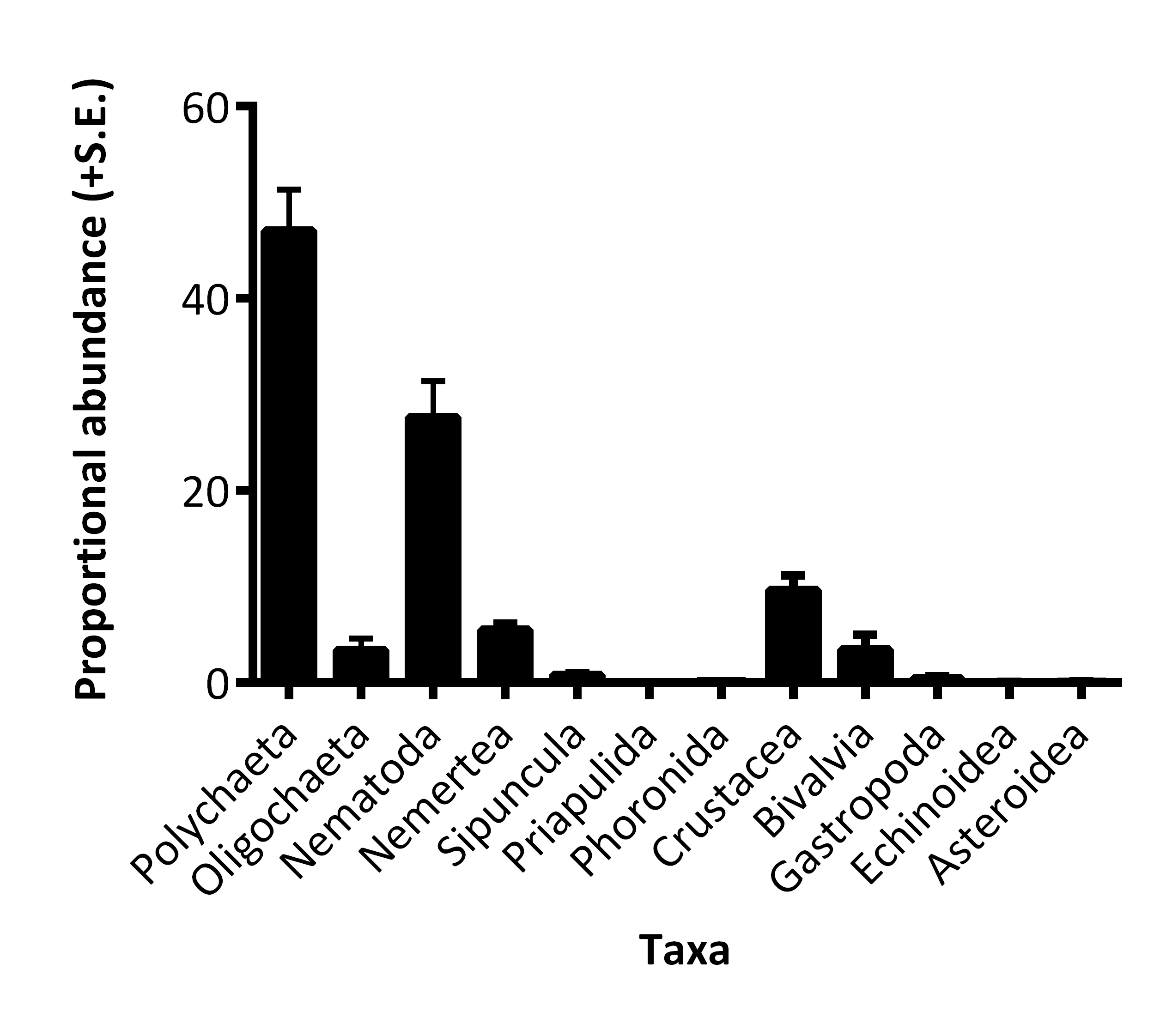 Figure S1. Mean (+S.E.) proportional abundances of different taxa analysed from benthic sediment grabs collected in seven estuaries.